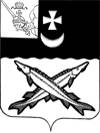 АДМИНИСТРАЦИЯ БЕЛОЗЕРСКОГО  МУНИЦИПАЛЬНОГО  ОКРУГА ВОЛОГОДСКОЙ ОБЛАСТИП О С Т А Н О В Л Е Н И ЕОт _________________ № _______ Об утверждении административного регламента муниципальной услуги по включению сведений о месте (площадке) накопления твердых коммунальных отходов в Реестр мест (площадок) накопления твердых коммунальных отходов В соответствии  с Федеральным  законом от 06.10.2003 №131-ФЗ «Об общих принципах организации местного самоуправления в Российской Федерации», Федеральным законом от 27.07.2010 № 210-ФЗ «Об организации предоставления государственных и муниципальных услуг», в целях реализации мероприятий по разработке и утверждению административных регламентов предоставления муниципальных услуг, ПОСТАНОВЛЯЮ:1. Утвердить административный регламент предоставления муниципальной услуги по включению сведений о месте (площадке) накопления твердых коммунальных отходов в Реестр мест (площадок) накопления твердых коммунальных отходов  согласно приложению к настоящему постановлению.2. Настоящее постановление подлежит опубликованию в газете «Белозерье» и размещению на официальном сайте Белозерского муниципального округа в информационно-телекоммуникационной сети «Интернет».		Глава округа:			                	                       Д.А.СоловьевПриложение   к  постановлению администрации Белозерского муниципального округа№ ____ от _______________Административный регламент предоставления муниципальной услуги по включению сведений о месте (площадке) накопления твердых коммунальных отходов в Реестр мест (площадок) накопления твердых коммунальных отходовI. Общие положения1.1. Административный регламент предоставления муниципальной услуги по включению сведений о месте (площадке) накопления твердых коммунальных отходов в Реестр мест (площадок) накопления твердых коммунальных отходов (далее – административный регламент, муниципальная услуга, реестр) устанавливает порядок и стандарт предоставления муниципальной услуги. Муниципальная услуга предоставляется в случаях, установленных    муниципальными правовыми актами.1.2. Заявителями при предоставлении муниципальной услуги являются физические лица, индивидуальные предприниматели, юридические лица (за исключением государственных органов и их территориальных органов, органов государственных внебюджетных фондов и их территориальных органов, органов местного самоуправления), либо их уполномоченные представители (далее – заявители).Заявитель обязан обратиться в Уполномоченный орган с заявкой о включении сведений о месте (площадке) накопления твердых коммунальных отходов в реестр не позднее 3 рабочих дней со дня начала его использования.1.3. Место нахождения администрации Белозерского муниципального округа Вологодской области, структурных подразделений администрации округа (далее – уполномоченный орган):Почтовый адрес уполномоченного органа: 161200, Вологодская область, г. Белозерск, ул. Фрунзе, д.35, офис 30.График работы уполномоченного органа:График личного приема главы Белозерского муниципального округа: первый, третий понедельник месяца с 15.00 до 17.00 часов. Сведения о территориальных управлениях администрации Белозерского муниципального округа Вологодской области, уполномоченных на прием заявлений и выдачу разрешений на осуществление земляных работ (далее – уполномоченный орган):Территориальное управление «Белозерское»:Почтовый адрес: 161200, Вологодская область, г. Белозерск, ул. Фрунзе, д.35, офис 2.График работы территориального управления «Белозерское»:График приема документов: Телефон для информирования по вопросам, связанным с предоставлением муниципальной услуги территориальным управлением «Белозерское»: (81756) 2-18-00.Территориальное управление «Восточное»:Почтовый адрес: 161210, Вологодская область, Белозерский район, с.Антушево, д.102.График работы территориального управления «Восточное»:График приема документов: Телефон для информирования по вопросам, связанным с предоставлением муниципальной услуги территориальным управлением «Восточное»: (81756) 3-66-34.Территориальное управление «Западное»:Почтовый адрес: 161229, Вологодская область, Белозерский район, с.Зубово, ул.Пушкинская, д.32.График работы территориального управления «Западное»:График приема документов: Телефон для информирования по вопросам, связанным с предоставлением муниципальной услуги территориальным управлением «Западное»: (81756) 6-34-46.Адрес официального сайта Уполномоченного органа в информационно-телекоммуникационной сети «Интернет» (далее также – сайт Уполномоченного органа, сеть «Интернет»):  www.35belozerskij.gosuslugi.ru.Адрес федеральной государственной информационной системы «Единый портал государственных и муниципальных услуг (функций)» (далее также – Единый портал) в сети «Интернет»: www.gosuslugi.ru.Адрес государственной информационной системы «Портал государственных и муниципальных услуг (функций) Вологодской области» (далее также – Региональный портал) в сети «Интернет»: https://gosuslugi35.ru.Место нахождения многофункционального центра предоставления государственных и муниципальных услуг (далее - МФЦ), с которым заключено соглашение о взаимодействии: 161200, Вологодская область, г. Белозерск, Советский пр., д.31.График работы МФЦ:Телефон/факс МФЦ: (81756) 2-32 -72.Адрес электронной почты: mfc@belozer.ru. Официальный сайт МФЦ: belozersk.mfc35.ru.1.4. Способы получения информации о правилах предоставления муниципальной услуги:лично;посредством телефонной связи;посредством электронной почты,посредством почтовой связи;на информационных стендах в помещениях Уполномоченного органа, МФЦ;в сети «Интернет»;на официальном сайте Уполномоченного органа, МФЦ;на Едином портале.на Региональном портале.1.5.Порядок информирования о предоставлении муниципальной услуги.1.5.1.Информирование о предоставлении муниципальной услуги осуществляется по следующим вопросам:место нахождения Уполномоченного органа, его структурных подразделений (при наличии), МФЦ;должностные лица и муниципальные служащие Уполномоченного органа, уполномоченные предоставлять муниципальную услугу и номера контактных телефонов; график работы Уполномоченного органа, МФЦ;официальный  сайт  Уполномоченного органа, МФЦ;адрес электронной почты Уполномоченного органа, МФЦ;нормативные правовые акты по вопросам предоставления муниципальной услуги, в том числе, административный регламент (наименование, номер, дата принятия нормативного правового акта);ход предоставления муниципальной услуги;административные процедуры предоставления муниципальной услуги;срок предоставления муниципальной услуги;порядок и формы контроля за предоставлением муниципальной услуги;основания для отказа в предоставлении муниципальной услуги;досудебный и судебный порядок обжалования действий (бездействия) должностных лиц и муниципальных служащих Уполномоченного органа, ответственных за предоставление муниципальной услуги, а также решений, принятых в ходе предоставления муниципальной услуги.иная информация о деятельности Уполномоченного органа, в соответствии с Федеральным законом от 9 февраля 2009 года № 8-ФЗ «Об обеспечении доступа к информации о деятельности государственных органов и органов местного самоуправления».1.5.2. Информирование (консультирование) осуществляется специалистами Уполномоченного органа (МФЦ), ответственными за информирование, при обращении заявителей за информацией лично, посредством телефонной, почтовой связи  или электронной почты.Информирование проводится на русском языке в форме индивидуального и публичного информирования.1.5.3. Индивидуальное устное информирование осуществляется должностными лицами, ответственными за информирование, при обращении заявителей за информацией лично или посредством телефонной связи.Специалист, ответственный за информирование, принимает все необходимые меры для предоставления полного и оперативного ответа на поставленные вопросы, в том числе с привлечением других сотрудников.В случае если для подготовки ответа требуется более продолжительное время, специалист, ответственный за информирование, предлагает заинтересованным лицам перезвонить в определенный день и в определенное время, но не позднее 3 рабочих дней со дня обращения. К назначенному сроку должен быть подготовлен ответ по вопросам заявителей, в случае необходимости ответ готовится при взаимодействии с должностными лицами структурных подразделений органов и организаций, участвующих в предоставлении муниципальной услуги.В случае если предоставление информации, необходимой заявителю, не представляется возможным посредством телефонной связи, сотрудник Уполномоченного органа/ МФЦ, принявший телефонный звонок, разъясняет заявителю право обратиться с письменным обращением в Уполномоченный орган и требования к оформлению обращения.При ответе на телефонные звонки специалист, ответственный за информирование, должен назвать фамилию, имя, отчество, занимаемую должность и наименование структурного подразделения (при наличии) Уполномоченного органа. Устное информирование должно проводиться с учетом требований официально-делового стиля речи. Во время разговора необходимо произносить слова четко, избегать «параллельных разговоров» с окружающими людьми и не прерывать разговор по причине поступления звонка на другой аппарат. В конце информирования специалист, ответственный за информирование, должен кратко подвести итоги и перечислить меры, которые необходимо принять (кто именно, когда и что должен сделать).1.5.4. Индивидуальное письменное информирование осуществляется в виде письменного ответа на обращение заинтересованного лица в соответствии с законодательством о порядке рассмотрения обращений граждан.Ответ на заявление составляется в простой, четкой форме с указанием фамилии, имени, отчества, номера телефона исполнителя, подписывается руководителем  Уполномоченного органа и направляется способом, позволяющим подтвердить факт и дату направления.1.5.5. Публичное устное информирование осуществляется посредством привлечения средств массовой информации – радио, телевидения. Выступления должностных лиц, ответственных за информирование, по радио и телевидению согласовываются с руководителем Уполномоченного органа.1.5.6. Публичное письменное информирование осуществляется путем публикации информационных материалов о правилах предоставления муниципальной услуги, а также административного регламента и муниципального правового акта об его утверждении:в средствах массовой информации;на официальном сайте Уполномоченного органа;на Едином портале;на Региональном портале;на информационных стендах Уполномоченного органа, МФЦ.II. Стандарт предоставления муниципальной услуги2.1. Наименование муниципальной услугиВключение сведений о месте (площадке) накопления твердых коммунальных отходов в реестр. 2.2. Наименование органа местного самоуправления, предоставляющего муниципальную услугу2.2.1. Муниципальная услуга предоставляется:администрацией Белозерского муниципального округа;в случаях включения сведений о месте (площадке) накопления твердых коммунальных отходов в реестр, на территориях, в пределах которых территориальные управления реализуют функции по решению вопросов местного значения округа: территориальным управлением «Белозерское» администрации Белозерского муниципального округа, территориальным управлением «Восточное»  администрации Белозерского муниципального округа, территориальным управлением «Западное» администрации Белозерского муниципального округа;МФЦ - в части  в части приема и  выдачи документов на предоставление муниципальной услуги (при условии заключения соглашений о взаимодействии с МФЦ).2.2.2. Не допускается требовать от заявителя осуществления действий, в том числе согласований, необходимых для получения муниципальной услуги и связанных с обращением в иные органы и организации, не предусмотренных настоящим административным регламентом.2.3. Результат предоставления муниципальной услугиРезультатом предоставления муниципальной услуги является:- решение о включении в реестр сведений о месте (площадке) накопления твердых коммунальных отходов;- решение об отказе во включении в реестр сведений о месте (площадке) накопления твердых коммунальных отходов.2.4. Срок предоставления муниципальной услугиСрок предоставления муниципальной услуги составляет не более 10 (десяти) рабочих дней со дня получения заявки (далее - заявление) о предоставлении муниципальной услуги и прилагаемых к ней документов в Уполномоченный орган.Уполномоченный орган уведомляет заявителя о принятом решении в течение 3 рабочих дней со дня его принятия.2.5. Правовые основания для предоставления муниципальной услуги Градостроительный кодекс Российской Федерации;Федеральный закон от 6 октября 2003 года № 131-ФЗ «Об общих принципах организации местного самоуправления в Российской Федерации»;Федеральный закон от 27 июля 2010 года № 210-ФЗ «Об организации предоставления государственных и муниципальных услуг»;Федеральный закон от 24 июня 1998 года № 89-ФЗ «Об отходах производства и потребления»;Федеральный закон от 6 апреля 2011 года № 63-ФЗ «Об электронной подписи»;постановление Правительства Российской Федерации от 31 августа 2018 года № 1039 «Об утверждении правил обустройства мест (площадок) накопления твердых коммунальных отходов и ведения их реестра»;настоящий административный регламент.2.6. Исчерпывающий перечень документов, необходимых в соответствии с законодательными или иными нормативными правовыми актами для предоставления муниципальной услуги, подлежащих представлению заявителем2.6.1. Для предоставления муниципальной услуги заявитель представляет:заявление по форме согласно приложению к административному регламенту.Заявление от имени юридического лица подписывается руководителем юридического лица либо уполномоченным представителем юридического лица.Заявление от имени индивидуального предпринимателя подписывается индивидуальным предпринимателем либо уполномоченным представителем индивидуального предпринимателя.Заявление по просьбе заявителя может быть заполнено специалистом, ответственным за прием документов, с помощью компьютера или от руки. В последнем случае заявитель вписывает в заявление от руки свои фамилию, имя, отчество (полностью) и ставит подпись.При заполнении заявления не допускается использование сокращений слов и аббревиатур.Форма заявления размещается на официальном сайте Уполномоченного органа в сети «Интернет» с возможностью бесплатного копирования;2.6.2. К заявлению прилагаются следующие документы:2.6.2.1. Документ, удостоверяющий личность заявителя (при личном обращении).2.6.2.2. Документ, подтверждающий полномочия представителя заявителя (в случае обращения за получением муниципальной услуги представителя заявителя).В качестве документа, подтверждающего полномочия на осуществление действий от имени заявителя, может быть представлена:доверенность, заверенная нотариально (в случае обращения за получением муниципальной услуги представителя физического лица, в том числе индивидуального предпринимателя);доверенность, подписанная правомочным должностным лицом организации и печатью (при наличии) либо копия решения о назначении или об избрании либо приказа о назначении физического лица на должность, в соответствии с которым такое физическое лицо обладает правом действовать от имени заявителя без доверенности (в случае обращения за получением муниципальной услуги представителя юридического лица).2.6.3. Заявление и прилагаемые документы могут быть представлены следующими способами:путем личного обращения в Уполномоченный орган или в МФЦ  либо через своих представителей;посредством почтовой связи;по электронной почте.Заявление и документы, предоставляемые в форме электронного документа, подписываются в соответствии с требованиями Федерального закона от 6 апреля 2011 года № 63-ФЗ «Об электронной подписи» и статей 211 и 212 Федерального закона от 27 июля 2010 года № 210-ФЗ «Об организации предоставления государственных и муниципальных услуг».2.6.4. Документ, подтверждающий полномочия представителя юридического лица, представленный в форме электронного документа, удостоверяется усиленной квалифицированной электронной подписью правомочного должностного лица организации.Документ, подтверждающий полномочия представителя физического лица, в том числе индивидуального предпринимателя, представленный в форме электронного документа, удостоверяется усиленной квалифицированной  электронной подписью нотариуса.2.6.5. В случае представления документов представителем юридического лица на бумажном носителе копии документов представляются с предъявлением подлинников либо заверенными печатью юридического лица (при наличии) и подписью руководителя, иного должностного лица, уполномоченного на это юридическим лицом. После проведения сверки подлинники документов незамедлительно возвращаются заявителю.Документ, подтверждающий правомочие на обращение за получением муниципальной услуги, выданный организацией, удостоверяется подписью руководителя и печатью организации (при наличии).2.6.6. В случае представления документов физическим лицом на бумажном носителе копии документов представляются с предъявлением подлинников. После проведения сверки подлинники документов незамедлительно возвращаются заявителю.Документы не должны содержать подчисток либо приписок, зачеркнутых слов и иных не оговоренных в них исправлений, а также серьезных повреждений, не позволяющих однозначно истолковать их содержание.В случае представления документов на иностранном языке они должны быть переведены заявителем на русский язык. Верность перевода и подлинность подписи переводчика должны быть нотариально удостоверены.2.7. Исчерпывающий перечень документов, необходимых в соответствии с законодательными или иными нормативными правовыми актами для предоставления муниципальной услуги, которые заявитель вправе представить по собственной инициативе, так как они подлежат представлению в рамках межведомственного информационного взаимодействия2.7.1. Заявитель вправе представить в Уполномоченный орган:1) разрешение на использование земель или земельного участка, находящихся в государственной или муниципальной собственности, без предоставления земельных участков и установления сервитута в случае, если соответствующий земельный участок не был предоставлен заявителю и отсутствует соглашение об установлении сервитута;2) схема инженерных коммуникаций (сетей);3) правоустанавливающие документы на земельный участок, на котором расположено место (площадка) накопления твердых коммунальных отходов.2.7.2. Документы, указанные в пункте 2.7.1 административного регламента, могут быть представлены заявителем следующими способами:путем личного обращения в Уполномоченный орган или в МФЦ  либо через своих представителей;посредством почтовой связи;по электронной почте.2.7.3. Документы, указанные в пункте 2.7.1 административного регламента (их копии, сведения, содержащиеся в них), запрашиваются в государственных органах, органах местного самоуправления и (или) подведомственных государственным органам, органам местного самоуправления,  организациях, в распоряжении которых находятся указанные документы, и не могут быть затребованы у заявителя, при этом заявитель вправе их представить самостоятельно.2.7.4. Запрещено требовать от заявителя:представления документов и информации или осуществления действий, представление или осуществление которых не предусмотрено нормативными правовыми актами, регулирующими отношения, возникающие в связи с предоставлением муниципальной услуги;представления документов и информации, которые находятся в распоряжении Уполномоченного органа,  государственных органов, органов местного самоуправления и иных организаций, в соответствии с нормативными правовыми актами Российской Федерации, нормативными правовыми актами области и муниципальными правовыми актами;представления документов и информации, отсутствие и (или) недостоверность которых не указывались при первоначальном отказе в приеме документов, необходимых для предоставления муниципальной услуги, за исключением случаев, предусмотренных пунктом 4 части 1 статьи 7 Федерального закона от 27 июля 2010 года № 210-ФЗ «Об организации предоставления государственных и муниципальных услуг»;предоставления на бумажном носителе документов и информации, электронные образы которых ранее были заверены в соответствии с законодательством Российской Федерации в сфере организации предоставления муниципальных услуг, за исключением случаев, если нанесение отметок на такие документы либо их изъятие является необходимым условием предоставления муниципальной услуги, и иных случаев, установленных федеральными законами.2.8. Исчерпывающий перечень оснований для отказа в приеме документов, необходимых для предоставления муниципальной услугиОснований для отказа в приеме заявления и документов, необходимых для предоставления муниципальной услуги, не имеется.2.9. Исчерпывающий перечень оснований для приостановления предоставления  или  отказа в предоставлении муниципальной услуги2.9.1. Основанием для отказа в приеме к рассмотрению заявления является выявление несоблюдения установленных статьей 11 Федерального закона от 6 апреля 2011 года № 63-ФЗ «Об электронной подписи» условий признания действительности квалифицированной электронной подписи (в случае направления заявления и прилагаемых документов в электронной форме).2.9.2. Основания для приостановления предоставления муниципальной услуги законодательством не предусмотрены.2.9.3. Для отказа в согласовании создания места (площадки) накопления твердых коммунальных отходов, находящихся на Белозерского муниципального округа являются следующие основания:а) несоответствие заявки о включении сведений о месте (площадке) накопления твердых коммунальных отходов в реестр установленной форме;б) наличие в заявке о включении сведений о месте (площадке) накопления твердых коммунальных отходов в реестр недостоверной информации;в) отсутствие согласования уполномоченным органом создания места (площадки) накопления твердых коммунальных отходов.2.10. Перечень услуг, которые являются необходимыми и обязательными для предоставления муниципальной услуги, в том числе сведения о документе (документах), выдаваемом (выдаваемых) организациями, участвующими в предоставлении муниципальной услугиУслуги, которые являются необходимыми и обязательными для предоставления муниципальной услуги отсутствуют.2.11.  Размер платы, взимаемой с заявителя при предоставлении муниципальной услуги, и способы ее взимания в случаях, предусмотренных федеральными законами, принимаемыми в соответствии с ними иными нормативными правовыми актами Российской Федерации, нормативными правовыми актами области, муниципальными правовыми актамиПредоставление муниципальной услуги осуществляется для заявителей на безвозмездной основе.2.12. Максимальный срок ожидания в очереди при подаче запроса о предоставлении муниципальной услуги и при получении результата предоставленной муниципальной услугиМаксимальный срок ожидания в очереди при подаче заявления и (или) при получении результата не должен превышать 15 минут.2.13.  Срок регистрации запроса заявителя о предоставлении муниципальной услуги, в том числе в электронной формеРегистрация заявления о предоставлении муниципальной услуги, в том числе поступившего в форме электронного документа, осуществляется в день его поступления в Уполномоченный органы (МФЦ) (при поступлении заявления в форме электронного документа в нерабочее время – в ближайший рабочий день, следующий за днем поступления указанного заявления).  В случае если заявитель направил заявление о предоставлении муниципальной услуги в электронном виде, должностное лицо, ответственное за предоставление муниципальной услуги, проводит проверку электронной подписи, которой подписаны заявление и прилагаемые документы.Проверка усиленной неквалифицированной и усиленной квалифицированной электронной подписи осуществляется с использованием имеющихся средств электронной подписи или средств информационной системы головного удостоверяющего центра, которая входит в состав инфраструктуры, обеспечивающей информационно-технологическое взаимодействие действующих и создаваемых информационных систем, используемых для предоставления муниципальной услуги. Проверка усиленной квалифицированной электронной подписи также осуществляется с использованием средств информационной системы аккредитованного удостоверяющего центра.Проверка простой электронной подписи осуществляется с использованием соответствующего сервиса единой системы идентификации и аутентификации.2.14. Требования к помещениям, в которых предоставляется  муниципальная услуга, к залу ожидания, местам для заполнения запросов о предоставлении муниципальной услуги, информационным стендам с образцами их заполнения и перечнем документов, необходимых для предоставления  муниципальной услуги, в том числе к обеспечению доступности для инвалидов указанных объектов в соответствии с законодательством Российской Федерации о социальной защите инвалидов2.14.1. Центральный вход в здание Уполномоченного органа, в котором предоставляется муниципальная услуга, оборудуется вывеской, содержащей информацию о наименовании и режиме работы Уполномоченного органа.Вход в здание, в котором предоставляется муниципальная услуга, оборудуется в соответствии с требованиями, обеспечивающими возможность беспрепятственного входа инвалидов в здание и выхода из него (пандус, поручни).2.14.2. Гражданам, относящимся к категории инвалидов, включая инвалидов, использующих кресла-коляски и собак-проводников, обеспечиваются:возможность самостоятельного передвижения по зданию, в котором предоставляется муниципальная услуга, в целях доступа к месту предоставления услуги, в том числе с помощью сотрудников Уполномоченного органа;возможность посадки в транспортное средство и высадки из него перед входом в здание, где предоставляется муниципальная услуга, в том числе с использованием кресла-коляски и при необходимости с помощью сотрудников Уполномоченного органа;сопровождение инвалидов, имеющих стойкие нарушения функций зрения и самостоятельного передвижения, по территории здания, в котором предоставляется муниципальная услуга;содействие инвалиду при входе в здание, в котором предоставляется муниципальная услуга, и выходе из него, информирование инвалида о доступных маршрутах общественного транспорта;надлежащее размещение носителей информации, необходимой для обеспечения беспрепятственного доступа инвалидов к местам предоставления муниципальной услуги с учетом ограничения их жизнедеятельности, в том числе дублирование необходимой для получения муниципальной услуги звуковой и зрительной информации, а также надписей, знаков и иной текстовой и графической информации знаками, выполненными рельефно-точечным шрифтом Брайля и на контрастном фоне;обеспечение допуска в здание, в котором предоставляется муниципальная услуга, собаки-проводника при наличии документа, подтверждающего ее специальное обучение, выданного по форме и в порядке, утвержденным  приказом Министерства труда и социальной защиты Российской Федерации от 22 июня 2015 года № 386н;оказание помощи, необходимой для получения в доступной для них форме информации о правилах предоставления муниципальной услуги, в том числе об оформлении необходимых для получения муниципальной услуги документов и совершении ими других необходимых для получения муниципальной услуги действий;обеспечение при необходимости допуска в здание, в котором предоставляется муниципальная услуга, сурдопереводчика, тифлосурдопереводчика;оказание сотрудниками Уполномоченного органа, предоставляющими муниципальную услугу, иной необходимой инвалидам помощи в преодолении барьеров, мешающих получению ими услуг наравне с другими лицами.2.14.3. На территории, прилегающей к зданию, в котором предоставляется муниципальная услуга, организуются места для парковки транспортных средств, в том числе места для парковки транспортных средств инвалидов. Доступ заявителей к парковочным местам является бесплатным.2.14.4. Помещения, предназначенные для предоставления муниципальной услуги, должны соответствовать санитарно-эпидемиологическим правилам и нормативам.В помещениях Уполномоченного органа на видном месте устанавливаются схемы размещения средств пожаротушения и путей эвакуации.2.14.5. Места ожидания и приема заявителей должны быть удобными, оборудованы столами, стульями, обеспечены бланками заявлений, образцами их заполнения, канцелярскими принадлежностями.Места информирования, предназначенные для ознакомления заинтересованных лиц с информационными материалами, оборудуются информационными стендами, наглядной информацией, перечнем документов, необходимых для предоставления муниципальной услуги, а также текстом административного регламента.Административный регламент, муниципальный правовой акт о его утверждении должны быть доступны для ознакомления на бумажных носителях.Кабинеты, в которых осуществляется прием заявителей, оборудуются информационными табличками (вывесками) с указанием номера кабинета, наименования структурного подразделения (при наличии) Уполномоченного органа. Таблички на дверях кабинетов или на стенах должны быть видны посетителям.2.15. Показатели доступности и качества муниципальной услуги2.15.1. Показателями доступности муниципальной услуги являются:информирование заявителей о предоставлении муниципальной услуги;оборудование территорий, прилегающих к месторасположению Уполномоченного органа, его структурных подразделений (при наличии), местами парковки автотранспортных средств, в том числе для лиц с ограниченными возможностями;оборудование помещений Уполномоченного органа местами хранения верхней одежды заявителей, местами общего пользования;соблюдение графика работы Уполномоченного органа;оборудование мест ожидания и мест приема заявителей в Уполномоченном органе стульями, столами, обеспечение канцелярскими принадлежностями для предоставления возможности оформления документов;время, затраченное на получение конечного результата муниципальной услуги.2.15.2. Показателями качества муниципальной услуги являются:количество взаимодействий заявителя с должностными лицами при предоставлении муниципальной услуги и их продолжительность.соблюдение сроков и последовательности выполнения всех административных процедур, предусмотренных административным регламентом;количество обоснованных жалоб заявителей о несоблюдении порядка выполнения административных процедур, сроков регистрации запроса и предоставления муниципальной услуги, об отказе в исправлении допущенных опечаток и ошибок в выданных в результате предоставления муниципальной услуги документах либо о нарушении срока таких исправлений, а также в случае затребования должностными лицами Уполномоченного органа документов, платы, не предусмотренных административным регламентом.2.15.3. Заявителям обеспечивается возможность получения информации о ходе предоставления муниципальной услуги при личном приеме, по телефону, по электронной почте, на Едином портале.2.16. Перечень классов средств электронной подписи, которыедопускаются к использованию при обращении за получениеммуниципальной услуги, оказываемой с применениемусиленной квалифицированной электронной подписиС учетом Требований к средствам электронной подписи, утвержденных приказом Федеральной службы безопасности Российской Федерации от 27 декабря 2011 года № 796, при обращении за получением муниципальной услуги, оказываемой с применением усиленной квалифицированной электронной подписи, допускаются к использованию следующие классы средств электронной подписи: КС2, КС3, КВ1, КВ2 и КА1.III. Состав, последовательность и сроки выполнения административных процедур, требования к порядку их выполнения, в том числе особенности выполнения административных процедур в электронной форме, а также особенности выполнения административных процедур в МФЦ3.1. Исчерпывающий перечень административных процедур3.1.1. Предоставление муниципальной услуги включает в себя следующие административные процедуры:прием и регистрация заявления и прилагаемых к нему документов;рассмотрение заявления и прилагаемых к нему документов и принятие решения о включении в реестр сведений о месте (площадке) накопления твердых коммунальных отходов либо об отказе во включении в реестр сведений о месте (площадке) накопления твердых коммунальных отходов;направление (вручение) заявителю подготовленных документов, являющихся результатом предоставления муниципальной услуги. 3.2. Прием и регистрация заявления и прилагаемых к нему документов3.2.1. Юридическим фактом, являющимся основанием для начала выполнения административной процедуры, является поступление в уполномоченный орган заявления и прилагаемых документов.3.2.2. Должностное лицо уполномоченного органа, ответственное за приём и регистрацию заявления, в день поступления заявления (при поступлении в электронном виде в нерабочее время – в ближайший рабочий день, следующий за днем поступления указанных документов):1) осуществляет регистрацию заявления и прилагаемых документов в журнале регистрации входящих обращений;2) выдаёт расписку в получении от заявителя документов с указанием их перечня и даты их получения уполномоченным органом.3.2.3. В случае если заявление и прилагаемые документы представляются заявителем в уполномоченный орган лично, должностное лицо уполномоченного органа, ответственное за приём и регистрацию заявления, выдаёт заявителю или его представителю расписку в получении документов с указанием их перечня и даты получения. Расписка выдаётся заявителю (представителю заявителя) в день получения уполномоченным органом таких документов.В случае если заявление и прилагаемые документы представлены заявителем в уполномоченный орган посредством почтового отправления, расписка в получении таких запроса и документов направляется уполномоченным органом по указанному в запросе почтовому адресу в течение рабочего дня, следующего за днём получения уполномоченным органом документов.Получение заявления и прилагаемых документов, представляемых в форме электронных документов, подтверждается уполномоченным органом путём направления заявителю (представителю заявителя) сообщения о получении заявления и документов с указанием входящего регистрационного номера заявления, даты получения уполномоченным органом заявления и документов, а также перечень наименований файлов, представленных в форме электронных документов.Сообщение о получении заявления и прилагаемых документов направляется по указанному в заявлении адресу электронной почты или в личный кабинет заявителя на Едином портале.Сообщение о получении заявления и прилагаемых документов направляется заявителю (представителю заявителя) не позднее рабочего дня, следующего за днём поступления заявления в уполномоченный орган.3.2.4. После регистрации заявление и прилагаемые к нему документы направляются для рассмотрения должностному лицу уполномоченного органа, ответственному за предоставление муниципальной услуги (далее – ответственное должностное лицо).3.2.5. Срок выполнения данной административной процедуры составляет 1 рабочий день со дня поступления заявления и прилагаемых документов в уполномоченный орган.3.2.6. Результатом выполнения данной административной процедуры является получение ответственным должностным лицом заявления и прилагаемых документов для рассмотрения.3.3. Рассмотрение заявления и прилагаемых к нему документов и принятие решения о включении в реестр сведений о месте (площадке) накопления твердых коммунальных отходов либо об отказе во включении в реестр сведений о месте (площадке) накопления твердых коммунальных отходов.3.3.1. Основанием для начала административной процедуры является поступление к специалисту Уполномоченного органа зарегистрированной и завизированной заявки.3.3.2. Специалист Уполномоченного органа в течение срока, не превышающего 2 рабочих дней со дня регистрации заявки:при наличии оснований для отказа в предоставлении муниципальной услуги, указанных в пункте 2.9.2 Административного регламента, готовит проект решения об отказе во включении сведений о месте (площадке) накопления твердых коммунальных отходов в Реестр (далее - решение об отказе во включении сведений в Реестр);при отсутствии оснований для отказа в предоставлении муниципальной услуги, указанных в пункте 2.9.2 Административного регламента, готовит проект решения о включении сведений о месте (площадке) накопления твердых коммунальных отходов в Реестр (далее - решение о включении сведений в Реестр);передает подготовленные проекты решений об отказе о включении сведений в Реестр, о включении сведений в Реестр на подпись руководителю Уполномоченного органа.3.3.3. Руководитель Уполномоченного органа в течение рабочего дня, следующего за днем передачи документов, подписывает решение о включении сведений в Реестр либо решение об отказе о включении сведений в Реестр и передает специалисту Уполномоченного органа для направления заявителю.3.3.4. Результатом выполнения данной административной процедуры является подписанное решение о включении сведений в Реестр либо решение об отказе во включении сведений в Реестр.Решение о включении сведений в Реестр либо решение об отказе во включении сведений в Реестр принимается в срок, не превышающий 10 рабочих дней со дня поступления заявки в Уполномоченный орган.3.4. Направление (вручение) заявителю подготовленных документов, являющихся результатом предоставления муниципальной услуги3.4.1. Юридическим фактом, являющимся основанием для начала данной административной процедуры, является передача специалисту Уполномоченного органа подготовленного подписанного решения о включении сведений в Реестр либо решение об отказе во включении сведений в Реестр для направления заявителю.3.4.2. Специалист Уполномоченного органа заносит в Реестр сведения о включении в сроки и в порядке, установленными Правилами обустройства мест (площадок) накопления твердых коммунальных отходов и ведения их реестра, утвержденными Постановлением Правительства Российской Федерации от 31.08.2018 № 1039.3.4.3. Специалист Уполномоченного органа в срок не позднее трех рабочих дней со дня принятия решения:в случае принятия решения о включении сведений в Реестр направляет по почте заказным письмом с уведомлением на адрес, указанный в заявке, решение о включении сведений в Реестр;в случае принятия решения об отказе во включении сведений в Реестр направляет по почте заказным письмом с уведомлением на адрес, указанный в заявке, уведомление об отказе во включении сведений в Реестр, в котором приводится обоснование причин такого отказа;в случае подачи заявки в электронной форме через Портал меняет статус в личном кабинете ведомства на Портале государственных и муниципальных услуг (функций) Вологодской области, прикрепляет сканированный вариант результата предоставления муниципальной услуги. О факте подготовки результата муниципальной услуги заявитель автоматически информируется по электронной почте и через личный кабинет на Портале.3.4.4. Результатом выполнения данной административной процедуры является направление заявителю решения:о включении сведений о месте (площадке) накопления твердых коммунальных отходов в Реестр;об отказе во включении сведений о месте (площадке) накопления твердых коммунальных отходов в Реестр.Срок выполнения административной процедуры - не более 3 рабочих дней со дня принятия решения.IV. Формы контроля за исполнением административного регламента4.1.	Контроль за соблюдением и исполнением должностными лицами Уполномоченного органа положений административного регламента и иных нормативных правовых актов, устанавливающих требования к предоставлению муниципальной услуги, а также за принятием ими решений включает в себя текущий контроль и контроль полноты и качества предоставления муниципальной услуги.4.2. Текущий контроль за соблюдением и исполнением должностными лицами положений административного регламента и иных нормативных правовых актов, устанавливающих требования к предоставлению муниципальной услуги, а также за принятием ими решений осуществляют должностные лица, определенные муниципальным правовым актом Уполномоченного органа.Текущий контроль осуществляется на постоянной основе.4.3. Контроль над полнотой и качеством предоставления муниципальной услуги включает в себя проведение проверок, выявление и установление нарушений прав заявителей, принятие решений об устранении соответствующих нарушений.Контроль над полнотой и качеством предоставления муниципальной услуги осуществляют должностные лица, определенные муниципальным правовым актом Уполномоченного органа.Проверки могут быть плановыми (осуществляться на основании полугодовых или годовых планов работы Уполномоченного органа) и внеплановыми.Периодичность проверок – плановые 1 раз в год, внеплановые – по конкретному обращению заявителя.При проведении проверки могут рассматриваться все вопросы, связанные с предоставлением муниципальной услуги (комплексные проверки) или отдельные вопросы (тематические проверки). Вид проверки и срок ее проведения устанавливаются муниципальным правовым актом Уполномоченного органа о проведении проверки с учетом периодичности комплексных проверок не менее 1 раза в год и тематических проверок – 1 раза в год.Результаты проведения проверок оформляются в виде акта, в котором отмечаются выявленные недостатки и предложения по их устранению, который представляется руководителю Уполномоченного органа в течение 10 рабочих дней после завершения проверки.4.4. Должностные лица, ответственные за предоставление муниципальной услуги, несут персональную ответственность за соблюдение порядка предоставления муниципальной услуги.4.5. По результатам  проведенных проверок в случае выявления нарушений законодательства и административного регламента осуществляется привлечение виновных должностных лиц Уполномоченного органа к ответственности в соответствии с действующим законодательством Российской Федерации.4.6. Ответственность за неисполнение, ненадлежащее исполнение возложенных обязанностей по предоставлению муниципальной услуги, нарушение требований административного регламента, предусмотренная в соответствии с Трудовым кодексом Российской Федерации, Кодексом Российской Федерации об административных правонарушениях, возлагается на лиц, замещающих должности в Уполномоченном органе (структурном подразделении Уполномоченного органа), и работников МФЦ, ответственных за предоставление муниципальной услуги.4.7. Контроль со стороны граждан, их объединений и организаций за предоставлением муниципальной услуги осуществляется в соответствии с Федеральным законом от 21 июля 2014 года № 212-ФЗ «Об основах общественного контроля в Российской Федерации». V. Досудебный (внесудебный) порядок обжалований решений и действий (бездействия) Уполномоченного органа, его должностных лиц либо муниципальных служащих, МФЦ, его работников 5.1. Заявитель имеет право на досудебное (внесудебное) обжалование, оспаривание решений, действий (бездействия), принятых (осуществленных) при предоставлении муниципальной услуги.Обжалование заявителями решений, действий (бездействия), принятых (осуществленных) в ходе предоставления муниципальной услуги в досудебном (внесудебном) порядке, не лишает их права на обжалование указанных решений, действий (бездействия) в судебном порядке.5.2. Предметом досудебного (внесудебного) обжалования могут быть решения (действия, бездействие), принятые (осуществленные) при предоставлении муниципальной услуги. Заявитель может обратиться с жалобой, в том числе в следующих случаях:1) нарушение срока регистрации запроса о предоставлении муниципальной услуги;2) нарушение срока предоставления муниципальной услуги;3) требование у заявителя документов или информации либо осуществления действий, представление или осуществление которых не предусмотрено нормативными правовыми актами Российской Федерации, нормативными правовыми актами области, муниципальными правовыми актами муниципального образования (наименование) для предоставления муниципальной услуги;4) отказ заявителю в приеме документов, представление которых предусмотрено нормативными правовыми актами Российской Федерации, нормативными правовыми актами области, муниципальными правовыми актами администрации Белозерского муниципального округа для предоставления муниципальной услуги;5) отказ в предоставлении муниципальной услуги, если основания отказа не предусмотрены федеральными законами и принятыми в соответствии с ними иными нормативными правовыми актами Российской Федерации, нормативными правовыми актами области, муниципальными правовыми актами администрации Белозерского муниципального округа;6) затребование с заявителя при предоставлении муниципальной  услуги платы, не предусмотренной нормативными правовыми актами Российской Федерации, нормативными правовыми актами области, муниципальными правовыми актами администрации Белозерского муниципального округа;7) отказ Уполномоченного органа,  его должностного лица, МФЦ, работника МФЦ, в исправлении допущенных ими опечаток и ошибок в выданных в результате предоставления муниципальной услуги документах либо нарушение установленного срока таких исправлений; 8) нарушение срока или порядка выдачи документов по результатам предоставления муниципальной услуги;9) приостановление предоставления муниципальной услуги, если основания приостановления не предусмотрены федеральными законами и принятыми в соответствии с ними иными нормативными правовыми актами Российской Федерации, законами и иными нормативными правовыми актами области, муниципальными правовыми актами муниципального образования (наименование);10) требование у заявителя при предоставлении муниципальной услуги документов или информации, отсутствие и (или) недостоверность которых не указывались при первоначальном отказе в приеме документов, необходимых для предоставления муниципальной услуги, либо в предоставлении муниципальной услуги, за исключением следующих случаев:а) изменение требований нормативных правовых актов, касающихся предоставления муниципальной услуги, после первоначальной подачи заявления о предоставлении муниципальной услуги;б) наличие ошибок в заявлении о предоставлении муниципальной услуги и документах, поданных заявителем после первоначального отказа в приеме документов, необходимых для предоставления муниципальной услуги, либо в предоставлении муниципальной услуги и не включенных в представленный ранее комплект документов;в) истечение срока действия документов или изменение информации после первоначального отказа в приеме документов, необходимых для предоставления муниципальной услуги, либо в предоставлении муниципальной услуги;г) выявление документально подтвержденного факта (признаков) ошибочного или противоправного действия (бездействия) должностного лица Уполномоченного органа,  муниципального служащего, работника МФЦ при первоначальном отказе в приеме документов, необходимых для предоставления муниципальной услуги, либо в предоставлении муниципальной услуги, о чем в письменном виде за подписью руководителя Уполномоченного органа,  руководителя МФЦ при первоначальном отказе в приеме документов, необходимых для предоставления муниципальной услуги, уведомляется заявитель, приносятся извинения за доставленные неудобства.В случаях, указанных в подпунктах 2, 5, 7, 9, 10 настоящего пункта, досудебное (внесудебное) обжалование заявителем решений и действий (бездействия) МФЦ, работника МФЦ возможно в случае, если на МФЦ, решения и действия (бездействие) которого обжалуются, возложена функция по предоставлению соответствующей  муниципальной услуги в полном объеме.5.3. Основанием для начала процедуры досудебного (внесудебного) обжалования является поступление жалобы заявителя.Жалоба подается в письменной форме на бумажном носителе, в электронной форме. Жалоба на решения и действия (бездействие) Уполномоченного органа, его должностного лица, муниципального служащего либо руководителя уполномоченного органа может быть направлена по почте, через МФЦ, с использованием информационно-телекоммуникационной сети «Интернет», официального сайта Уполномоченного органа, Единого портала  либо Регионального портала, а также может быть принята при личном приеме заявителя.Жалоба на решения и действия (бездействие) МФЦ, его работника может быть направлена по почте, с использованием информационно-телекоммуникационной сети «Интернет», официального сайта МФЦ, Единого портала либо Регионального портала, а также может быть принята при личном приеме заявителя.Жалоба, поступившая в письменной форме или в электронном виде, подлежит регистрации в журнале учета жалоб на решения и действия (бездействие) Уполномоченного органа, его должностных лиц либо муниципальных служащих, МФЦ и его работников не позднее следующего рабочего дня со дня ее поступления.5.4. В досудебном порядке могут быть обжалованы действия (бездействие) и решения:должностных лиц Уполномоченного органа, муниципальных служащих – руководителю Уполномоченного органа;работника МФЦ - руководителю МФЦ; МФЦ - учредителю МФЦ или должностному лицу, уполномоченному нормативным правовым актом области.Жалоба на решения и (или) действия (бездействие) органов, предоставляющих муниципальные услуги, должностных лиц органов, предоставляющих муниципальные услуги, либо муниципальных служащих при осуществлении в отношении юридических лиц и индивидуальных предпринимателей, являющихся субъектами градостроительных отношений, процедур, включенных в исчерпывающие перечни процедур в сферах строительства, утвержденные Правительством Российской Федерации в соответствии с частью 2 статьи 6 Градостроительного кодекса Российской Федерации, может быть подана такими лицами в порядке, установленном статьей 11.2 Федерального закона № 210-ФЗ, либо в порядке, установленном антимонопольным законодательством Российской Федерации, в антимонопольный орган.5.5. В электронном виде жалоба может быть подана Заявителем посредством официального сайта Уполномоченного органа в информационно-телекоммуникационной сети «Интернет», по электронному адресу: adm@belozer.ru  в формате txt, doc,xls.Жалоба, полученная посредством электронной почты, распечатывается на бумажном носителе, регистрируется и рассматривается в порядке, установленном пунктами 5.7. – 5.12. настоящего Административного регламента.5.6. Жалоба должна содержать:наименование органа, предоставляющего муниципальную услугу, его должностного лица либо муниципального служащего, МФЦ, его руководителя и (или) работника, решения и действия (бездействие) которых обжалуются;фамилию, имя, отчество (последнее – при наличии), сведения о месте жительства заявителя – физического лица, либо наименование, сведения о месте нахождения заявителя – юридического лица, а также номер (номера) контактного телефона, адрес (адреса) электронной почты (при наличии) и почтовый адрес, по которым должен быть направлен ответ заявителю;сведения об обжалуемых решениях и действиях (бездействии) Уполномоченного органа, должностного лица Уполномоченного органа либо муниципального служащего, МФЦ, его работника;доводы, на основании которых заявитель не согласен с решением и действием (бездействием) Уполномоченного органа, должностного лица Уполномоченного органа либо муниципального служащего, МФЦ, его работника. Заявителем могут быть представлены документы (при наличии), подтверждающие доводы заявителя, либо их копии.5.7. Жалоба, поступившая в Уполномоченный орган, МФЦ, учредителю МФЦ или должностному лицу, уполномоченному нормативным правовым актом области,  рассматривается в течение 15 рабочих дней со дня ее регистрации, а в случае обжалования отказа Уполномоченного органа, должностного лица Уполномоченного органа, МФЦ в приеме документов у заявителя либо в исправлении допущенных опечаток и ошибок или в случае обжалования нарушения установленного срока таких исправлений – в течение 5 рабочих дней со дня ее регистрации. 5.8. По результатам рассмотрения жалобы принимается одно из следующих решений:жалоба удовлетворяется, в том числе в форме отмены принятого решения, исправления допущенных опечаток и ошибок в выданных в результате предоставления муниципальной услуги документах, возврата заявителю денежных средств, взимание которых не предусмотрено нормативными правовыми актами Российской Федерации, нормативными правовыми актами области,  муниципальными правовыми актами муниципального образования (наименование);в удовлетворении жалобы отказывается.5.9. Не позднее дня, следующего за днем принятия решения, указанного в пункте 5.8 административного регламента, заявителю в письменной форме и по желанию заявителя в электронной форме направляется мотивированный ответ о результатах рассмотрения жалобы способом, позволяющим подтвердить факт и дату направления.5.10.  В случае признания жалобы подлежащей удовлетворению в ответе заявителю, указанном в пункте 5.9 административного регламента, дается информация о действиях, осуществляемых Уполномоченным органом, МФЦ в целях незамедлительного устранения выявленных нарушений при оказании  муниципальной услуги, а также приносятся извинения за доставленные неудобства и указывается информация о дальнейших действиях, которые необходимо совершить заявителю в целях получения муниципальной услуги.5.11. В случае признания жалобы не подлежащей удовлетворению в ответе заявителю, указанном в пункте 5.9 административного регламента, даются аргументированные разъяснения о причинах принятого решения, а также информация о порядке обжалования принятого решения.5.12. В случае установления в ходе или по результатам рассмотрения жалобы признаков состава административного правонарушения или преступления должностное лицо, работник, наделенные полномочиями по рассмотрению жалоб незамедлительно направляет имеющиеся материалы в органы прокуратуры.Приложение к административному регламенту Кому __________________________________________________________________________________________________________(наименование территориального управления)Понедельникс 08.15 до 17.30 часов, обеденный перерыв – с 13.00 до 14.00 часовВторникс 08.15 до 17.30 часов, обеденный перерыв – с 13.00 до 14.00 часовСредас 08.15 до 17.30 часов, обеденный перерыв – с 13.00 до 14.00 часовЧетвергс 08.15 до 17.30 часов, обеденный перерыв – с 13.00 до 14.00 часовПятницас 08.15 до 16.15 часов, обеденный перерыв – с 13.00 до 14.00 часовСубботавыходной деньВоскресеньевыходной деньПредпраздничные днис 08.15 до 16.30 часов, пятница - до 15.15 часов, обеденный перерыв – с 13.00 до 14.00 часовПонедельникс 08.15 до 17.30 часов, обеденный перерыв – с 13.00 до 14.00 часовВторникс 08.15 до 17.30 часов, обеденный перерыв – с 13.00 до 14.00 часовСредас 08.15 до 17.30 часов, обеденный перерыв – с 13.00 до 14.00 часовЧетвергс 08.15 до 17.30 часов, обеденный перерыв – с 13.00 до 14.00 часовПятницас 08.15 до 16.15 часов, обеденный перерыв – с 13.00 до 14.00 часовСубботавыходной деньВоскресеньевыходной деньПредпраздничные днис 08.15 до 16.30 часов, пятница - до 15.15 часов, обеденный перерыв – с 13.00 до 14.00 часовПонедельникс 08.15 до 17.30 часов, обеденный перерыв – с 13.00 до 14.00 часовВторникс 08.15 до 17.30 часов, обеденный перерыв – с 13.00 до 14.00 часовСредас 08.15 до 17.30 часов, обеденный перерыв – с 13.00 до 14.00 часовЧетвергс 08.15 до 17.30 часов, обеденный перерыв – с 13.00 до 14.00 часовПятницас 08.15 до 16.15 часов, пятница - до 16.15 часов, обеденный перерыв – с 13.00 до 14.00 часовСубботавыходной деньВоскресеньевыходной деньПредпраздничные днис 08.15 до 16.30 часов, обеденный перерыв – с 13.00 до 14.00 часовПонедельникс 08.30 до 17.00 часов, обеденный перерыв – с 13.00 до 14.00 часовВторникс 08.30 до 17.00 часов, обеденный перерыв – с 13.00 до 14.00 часовСредас 08.30 до 17.00 часов, обеденный перерыв – с 13.00 до 14.00 часовЧетвергс 08.30 до 17.00 часов, обеденный перерыв – с 13.00 до 14.00 часовПятницас 08.30 до 15.30 часов, обеденный перерыв – с 13.00 до 14.00 часовСубботавыходной деньВоскресеньевыходной деньПредпраздничные днис 08.30до 16.00 часов, пятница - до 14.30 часов, обеденный перерыв – с 13.00 до 14.00 часовПонедельникс 08.15 до 17.30 часов, обеденный перерыв – с 13.00 до 14.00 часовВторникс 08.15 до 17.30 часов, обеденный перерыв – с 13.00 до 14.00 часовСредас 08.15 до 17.30 часов, обеденный перерыв – с 13.00 до 14.00 часовЧетвергс 08.15 до 17.30 часов, обеденный перерыв – с 13.00 до 14.00 часовПятницас 08.15 до 16.15 часов, пятница - до 16.15 часов, обеденный перерыв – с 13.00 до 14.00 часовСубботавыходной деньВоскресеньевыходной деньПредпраздничные днис 08.15 до 16.30 часов, обеденный перерыв – с 13.00 до 14.00 часовПонедельникс 08.30 до 17.00 часов, обеденный перерыв – с 13.00 до 14.00 часовВторникс 08.30 до 17.00 часов, обеденный перерыв – с 13.00 до 14.00 часовСредас 08.30 до 17.00 часов, обеденный перерыв – с 13.00 до 14.00 часовЧетвергс 08.30 до 17.00 часов, обеденный перерыв – с 13.00 до 14.00 часовПятницас 08.30 до 15.30 часов, обеденный перерыв – с 13.00 до 14.00 часовСубботавыходной деньВоскресеньевыходной деньПредпраздничные днис 08.30до 16.00 часов, пятница - до 14.30 часов, обеденный перерыв – с 13.00 до 14.00 часовПонедельникс 08.15 до 17.30 часов, обеденный перерыв – с 13.00 до 14.00 часовВторникс 08.15 до 17.30 часов, обеденный перерыв – с 13.00 до 14.00 часовСредас 08.15 до 17.30 часов, обеденный перерыв – с 13.00 до 14.00 часовЧетвергс 08.15 до 17.30 часов, обеденный перерыв – с 13.00 до 14.00 часовПятницас 08.15 до 16.15 часов, пятница - до 16.15 часов, обеденный перерыв – с 13.00 до 14.00 часовСубботавыходной деньВоскресеньевыходной деньПредпраздничные днис 08.15 до 16.30 часов, обеденный перерыв – с 13.00 до 14.00 часовВоскресенье, понедельниквыходной деньВторник-четвергс 9.00 до 17.00Пятница-субботас 9.00 до 15.00ЗАЯВКАо включении места (площадки) накопления ТКОв Реестр мест (площадок) накопления ТКОЗАЯВКАо включении места (площадки) накопления ТКОв Реестр мест (площадок) накопления ТКОЗАЯВКАо включении места (площадки) накопления ТКОв Реестр мест (площадок) накопления ТКОЗАЯВКАо включении места (площадки) накопления ТКОв Реестр мест (площадок) накопления ТКОЗАЯВКАо включении места (площадки) накопления ТКОв Реестр мест (площадок) накопления ТКОЗАЯВКАо включении места (площадки) накопления ТКОв Реестр мест (площадок) накопления ТКОЗАЯВКАо включении места (площадки) накопления ТКОв Реестр мест (площадок) накопления ТКОЗаявительдля юридических лиц - полное наименование и основной государственный для юридических лиц - полное наименование и основной государственный для юридических лиц - полное наименование и основной государственный для юридических лиц - полное наименование и основной государственный для юридических лиц - полное наименование и основной государственный для юридических лиц - полное наименование и основной государственный регистрационный номер записи в Едином государственном реестре юридических лиц, фактический адрес;регистрационный номер записи в Едином государственном реестре юридических лиц, фактический адрес;регистрационный номер записи в Едином государственном реестре юридических лиц, фактический адрес;регистрационный номер записи в Едином государственном реестре юридических лиц, фактический адрес;регистрационный номер записи в Едином государственном реестре юридических лиц, фактический адрес;регистрационный номер записи в Едином государственном реестре юридических лиц, фактический адрес;регистрационный номер записи в Едином государственном реестре юридических лиц, фактический адрес;для индивидуальных предпринимателей - фамилия, имя, отчество (при наличии), основной для индивидуальных предпринимателей - фамилия, имя, отчество (при наличии), основной для индивидуальных предпринимателей - фамилия, имя, отчество (при наличии), основной для индивидуальных предпринимателей - фамилия, имя, отчество (при наличии), основной для индивидуальных предпринимателей - фамилия, имя, отчество (при наличии), основной для индивидуальных предпринимателей - фамилия, имя, отчество (при наличии), основной для индивидуальных предпринимателей - фамилия, имя, отчество (при наличии), основной государственный регистрационный номер записи в Едином государственном реестре индивидуальных государственный регистрационный номер записи в Едином государственном реестре индивидуальных государственный регистрационный номер записи в Едином государственном реестре индивидуальных государственный регистрационный номер записи в Едином государственном реестре индивидуальных государственный регистрационный номер записи в Едином государственном реестре индивидуальных государственный регистрационный номер записи в Едином государственном реестре индивидуальных государственный регистрационный номер записи в Едином государственном реестре индивидуальных предпринимателей, адрес регистрации по месту жительства;предпринимателей, адрес регистрации по месту жительства;предпринимателей, адрес регистрации по месту жительства;предпринимателей, адрес регистрации по месту жительства;предпринимателей, адрес регистрации по месту жительства;предпринимателей, адрес регистрации по месту жительства;предпринимателей, адрес регистрации по месту жительства;для физических лиц - фамилия, имя, отчество (при наличии), серия, номер и дата выдачи паспорта илидля физических лиц - фамилия, имя, отчество (при наличии), серия, номер и дата выдачи паспорта илидля физических лиц - фамилия, имя, отчество (при наличии), серия, номер и дата выдачи паспорта илидля физических лиц - фамилия, имя, отчество (при наличии), серия, номер и дата выдачи паспорта илидля физических лиц - фамилия, имя, отчество (при наличии), серия, номер и дата выдачи паспорта илидля физических лиц - фамилия, имя, отчество (при наличии), серия, номер и дата выдачи паспорта илидля физических лиц - фамилия, имя, отчество (при наличии), серия, номер и дата выдачи паспорта илииного документа, удостоверяющего личность в соответствии с законодательством Российской Федерации,иного документа, удостоверяющего личность в соответствии с законодательством Российской Федерации,иного документа, удостоверяющего личность в соответствии с законодательством Российской Федерации,иного документа, удостоверяющего личность в соответствии с законодательством Российской Федерации,иного документа, удостоверяющего личность в соответствии с законодательством Российской Федерации,иного документа, удостоверяющего личность в соответствии с законодательством Российской Федерации,иного документа, удостоверяющего личность в соответствии с законодательством Российской Федерации,адрес регистрации по месту жительства, контактные данныеадрес регистрации по месту жительства, контактные данныеадрес регистрации по месту жительства, контактные данныеадрес регистрации по месту жительства, контактные данныеадрес регистрации по месту жительства, контактные данныеадрес регистрации по месту жительства, контактные данныеадрес регистрации по месту жительства, контактные данныеПрошу включить место (площадку) накопления ТКО, расположенное на территории муниципального образования Белозерский муниципальный округ (территориальное управление ______________________________)Прошу включить место (площадку) накопления ТКО, расположенное на территории муниципального образования Белозерский муниципальный округ (территориальное управление ______________________________)Прошу включить место (площадку) накопления ТКО, расположенное на территории муниципального образования Белозерский муниципальный округ (территориальное управление ______________________________)Прошу включить место (площадку) накопления ТКО, расположенное на территории муниципального образования Белозерский муниципальный округ (территориальное управление ______________________________)Прошу включить место (площадку) накопления ТКО, расположенное на территории муниципального образования Белозерский муниципальный округ (территориальное управление ______________________________)Прошу включить место (площадку) накопления ТКО, расположенное на территории муниципального образования Белозерский муниципальный округ (территориальное управление ______________________________)Прошу включить место (площадку) накопления ТКО, расположенное на территории муниципального образования Белозерский муниципальный округ (территориальное управление ______________________________)по адресу:по адресу:(почтовый индекс, почтовый адрес)(почтовый индекс, почтовый адрес)(почтовый индекс, почтовый адрес)(почтовый индекс, почтовый адрес)(почтовый индекс, почтовый адрес)в Реестр мест (площадок) накопления твердых коммунальных отходов на территории населенных пунктов территориального управления _____________________ администрации Белозерского муниципального округа, для этого сообщаю следующие сведения:в Реестр мест (площадок) накопления твердых коммунальных отходов на территории населенных пунктов территориального управления _____________________ администрации Белозерского муниципального округа, для этого сообщаю следующие сведения:в Реестр мест (площадок) накопления твердых коммунальных отходов на территории населенных пунктов территориального управления _____________________ администрации Белозерского муниципального округа, для этого сообщаю следующие сведения:в Реестр мест (площадок) накопления твердых коммунальных отходов на территории населенных пунктов территориального управления _____________________ администрации Белозерского муниципального округа, для этого сообщаю следующие сведения:в Реестр мест (площадок) накопления твердых коммунальных отходов на территории населенных пунктов территориального управления _____________________ администрации Белозерского муниципального округа, для этого сообщаю следующие сведения:в Реестр мест (площадок) накопления твердых коммунальных отходов на территории населенных пунктов территориального управления _____________________ администрации Белозерского муниципального округа, для этого сообщаю следующие сведения:в Реестр мест (площадок) накопления твердых коммунальных отходов на территории населенных пунктов территориального управления _____________________ администрации Белозерского муниципального округа, для этого сообщаю следующие сведения:- данные о нахождении мест (площадок) накопления твердых коммунальных отходов, в том числе сведения об адресе и (или) географических координатах мест (площадок) накопления твердых коммунальных отходов, а также схема размещения мест(площадок) накопления твердых коммунальных отходов- данные о нахождении мест (площадок) накопления твердых коммунальных отходов, в том числе сведения об адресе и (или) географических координатах мест (площадок) накопления твердых коммунальных отходов, а также схема размещения мест(площадок) накопления твердых коммунальных отходов- данные о нахождении мест (площадок) накопления твердых коммунальных отходов, в том числе сведения об адресе и (или) географических координатах мест (площадок) накопления твердых коммунальных отходов, а также схема размещения мест(площадок) накопления твердых коммунальных отходов- данные о нахождении мест (площадок) накопления твердых коммунальных отходов, в том числе сведения об адресе и (или) географических координатах мест (площадок) накопления твердых коммунальных отходов, а также схема размещения мест(площадок) накопления твердых коммунальных отходов- данные о нахождении мест (площадок) накопления твердых коммунальных отходов, в том числе сведения об адресе и (или) географических координатах мест (площадок) накопления твердых коммунальных отходов, а также схема размещения мест(площадок) накопления твердых коммунальных отходов- данные о нахождении мест (площадок) накопления твердых коммунальных отходов, в том числе сведения об адресе и (или) географических координатах мест (площадок) накопления твердых коммунальных отходов, а также схема размещения мест(площадок) накопления твердых коммунальных отходов- данные о нахождении мест (площадок) накопления твердых коммунальных отходов, в том числе сведения об адресе и (или) географических координатах мест (площадок) накопления твердых коммунальных отходов, а также схема размещения мест(площадок) накопления твердых коммунальных отходов- данные о технических характеристиках мест (площадок) накопления твердых коммунальных отходов, в том числе сведения об используемом покрытии, площади, количестве размещенных и планируемых к размещению контейнеров и бункеров с указанием их объема- данные о технических характеристиках мест (площадок) накопления твердых коммунальных отходов, в том числе сведения об используемом покрытии, площади, количестве размещенных и планируемых к размещению контейнеров и бункеров с указанием их объема- данные о технических характеристиках мест (площадок) накопления твердых коммунальных отходов, в том числе сведения об используемом покрытии, площади, количестве размещенных и планируемых к размещению контейнеров и бункеров с указанием их объема- данные о технических характеристиках мест (площадок) накопления твердых коммунальных отходов, в том числе сведения об используемом покрытии, площади, количестве размещенных и планируемых к размещению контейнеров и бункеров с указанием их объема- данные о технических характеристиках мест (площадок) накопления твердых коммунальных отходов, в том числе сведения об используемом покрытии, площади, количестве размещенных и планируемых к размещению контейнеров и бункеров с указанием их объема- данные о технических характеристиках мест (площадок) накопления твердых коммунальных отходов, в том числе сведения об используемом покрытии, площади, количестве размещенных и планируемых к размещению контейнеров и бункеров с указанием их объема- данные о технических характеристиках мест (площадок) накопления твердых коммунальных отходов, в том числе сведения об используемом покрытии, площади, количестве размещенных и планируемых к размещению контейнеров и бункеров с указанием их объема- данные об источниках образования твердых коммунальных отходов, которые складируются в местах (на площадках) накопления твердых коммунальных отходов, содержащие сведения об одном или нескольких объектах капитального строительства, территории (части территории) населенных пунктов территориального управления «_____________________» администрации Белозерского муниципального округа, при осуществлении деятельности на которых у физических и юридических лиц образуются твердые коммунальные отходы, складируемые в соответствующих местах (на площадках) накопления твердых коммунальных отходов- данные об источниках образования твердых коммунальных отходов, которые складируются в местах (на площадках) накопления твердых коммунальных отходов, содержащие сведения об одном или нескольких объектах капитального строительства, территории (части территории) населенных пунктов территориального управления «_____________________» администрации Белозерского муниципального округа, при осуществлении деятельности на которых у физических и юридических лиц образуются твердые коммунальные отходы, складируемые в соответствующих местах (на площадках) накопления твердых коммунальных отходов- данные об источниках образования твердых коммунальных отходов, которые складируются в местах (на площадках) накопления твердых коммунальных отходов, содержащие сведения об одном или нескольких объектах капитального строительства, территории (части территории) населенных пунктов территориального управления «_____________________» администрации Белозерского муниципального округа, при осуществлении деятельности на которых у физических и юридических лиц образуются твердые коммунальные отходы, складируемые в соответствующих местах (на площадках) накопления твердых коммунальных отходов- данные об источниках образования твердых коммунальных отходов, которые складируются в местах (на площадках) накопления твердых коммунальных отходов, содержащие сведения об одном или нескольких объектах капитального строительства, территории (части территории) населенных пунктов территориального управления «_____________________» администрации Белозерского муниципального округа, при осуществлении деятельности на которых у физических и юридических лиц образуются твердые коммунальные отходы, складируемые в соответствующих местах (на площадках) накопления твердых коммунальных отходов- данные об источниках образования твердых коммунальных отходов, которые складируются в местах (на площадках) накопления твердых коммунальных отходов, содержащие сведения об одном или нескольких объектах капитального строительства, территории (части территории) населенных пунктов территориального управления «_____________________» администрации Белозерского муниципального округа, при осуществлении деятельности на которых у физических и юридических лиц образуются твердые коммунальные отходы, складируемые в соответствующих местах (на площадках) накопления твердых коммунальных отходов- данные об источниках образования твердых коммунальных отходов, которые складируются в местах (на площадках) накопления твердых коммунальных отходов, содержащие сведения об одном или нескольких объектах капитального строительства, территории (части территории) населенных пунктов территориального управления «_____________________» администрации Белозерского муниципального округа, при осуществлении деятельности на которых у физических и юридических лиц образуются твердые коммунальные отходы, складируемые в соответствующих местах (на площадках) накопления твердых коммунальных отходов- данные об источниках образования твердых коммунальных отходов, которые складируются в местах (на площадках) накопления твердых коммунальных отходов, содержащие сведения об одном или нескольких объектах капитального строительства, территории (части территории) населенных пунктов территориального управления «_____________________» администрации Белозерского муниципального округа, при осуществлении деятельности на которых у физических и юридических лиц образуются твердые коммунальные отходы, складируемые в соответствующих местах (на площадках) накопления твердых коммунальных отходовПодтверждаю подлинность и достоверность представленных сведений.Подтверждаю подлинность и достоверность представленных сведений.Подтверждаю подлинность и достоверность представленных сведений.Подтверждаю подлинность и достоверность представленных сведений.Подтверждаю подлинность и достоверность представленных сведений.Подтверждаю подлинность и достоверность представленных сведений.Подтверждаю подлинность и достоверность представленных сведений.Способ выдачи результата предоставления услуги (нужное отметить):Способ выдачи результата предоставления услуги (нужное отметить):Способ выдачи результата предоставления услуги (нужное отметить):Способ выдачи результата предоставления услуги (нужное отметить):Способ выдачи результата предоставления услуги (нужное отметить):Способ выдачи результата предоставления услуги (нужное отметить):Способ выдачи результата предоставления услуги (нужное отметить):почтойчерез Портал (в случае подачи заявления через Портал государственных и муниципальных услуг (функций) Вологодской области)почтойчерез Портал (в случае подачи заявления через Портал государственных и муниципальных услуг (функций) Вологодской области)почтойчерез Портал (в случае подачи заявления через Портал государственных и муниципальных услуг (функций) Вологодской области)почтойчерез Портал (в случае подачи заявления через Портал государственных и муниципальных услуг (функций) Вологодской области)почтойчерез Портал (в случае подачи заявления через Портал государственных и муниципальных услуг (функций) Вологодской области)почтойчерез Портал (в случае подачи заявления через Портал государственных и муниципальных услуг (функций) Вологодской области)почтойчерез Портал (в случае подачи заявления через Портал государственных и муниципальных услуг (функций) Вологодской области)«__»______20__ года«__»______20__ года«__»______20__ года//(подпись заявителя)